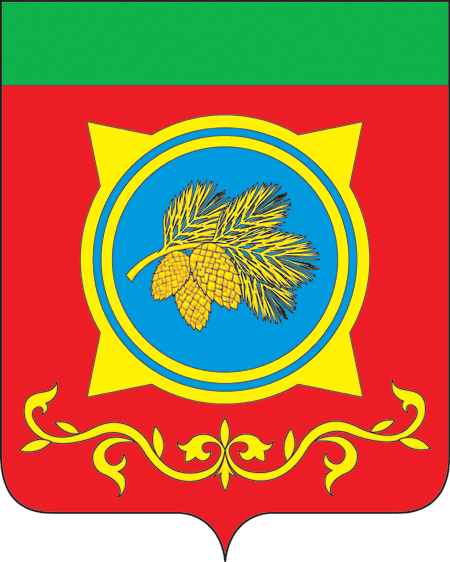                                                               Российская ФедерацияРеспублика ХакасияАдминистрация Таштыпского районаРеспублики ХакасияПОСТАНОВЛЕНИЕ 24.01.2024 г.                                               с. Таштып                                                      № 20О внесении изменений в постановлениеАдминистрации Таштыпского районаот 22.05.2012 № 209«Об Антинаркотической комиссии приАдминистрации Таштыпского района»           Во исполнение требований Указа Президента Российской Федерации от 18.10.2007 №1374 «О дополнительных мерах по противодействию незаконному обороту наркотических средств, психотропных веществ и их прекурсоров», Постановления Правительства Республики Хакасия от 26.11.2007  № 13-ПП «Об Антинаркотической комиссии при Правительстве Республики Хакасия», Постановления Главы Республики Хакасия – Председателя Правительства Республики Хакасия от 04.06.2013  № 32-ПП, в целях повышения эффективности работы Антинаркотической комиссии при Администрации Таштыпского района, а также в связи с кадровыми изменениями в Администрации Таштыпского района, руководствуясь п. 8, п. 26, п. 27 ч. 1 ст. 8, п. 3 ч. 1 ст. 29, п. 1 ст. 42 Устава муниципального образования Таштыпский район от 24.06.2005,  Администрация Таштыпского района постановляет: 1. Внести изменения в Постановление Администрации Таштыпского района от 22.05.2012 № 209 «Об Антинаркотической комиссии при Администрации Таштыпского района»:1) приложение 1 изложить в новой редакции (приложение 1);2) приложение 2 изложить в новой редакции (приложение 2).2. Постановление Администрации Таштыпского района от 07.02.2022 № 31 «О внесении изменений в постановление Администрации Таштыпского района от 08.11.2019 № 567 «Об антинаркотической комиссии при администрации Таштыпского района» признать утратившим силу.3. Контроль за исполнением настоящего постановления оставляю за собой.   Глава Таштыпского района                                                                               Н.В.ЧебодаевСостав Антинаркотической комиссии при Администрации Таштыпского районаНачальник общего отдела                                                                              Е.А.КулумаеваСостав постоянно действующей рабочей группы по проведению мониторингаземель с очагами произрастания наркосодержащих растенийАнтинаркотической комиссии при Администрации Таштыпского районаНачальник общего отдела                                                                              Е.А.Кулумаева                                                       Приложение 1                                                        к постановлению Администрации                                                       Таштыпского района                                                       от 24.01.2024 г. № 20                                                     Чебодаев Николай ВасильевичГлава Таштыпского района – председатель комиссииАлексеенко Елена Геннадьевна И.О. Первого заместителя Главы Таштыпского района - заместитель председателя комиссииГоцелюк Александр Владимирович Начальник Отд. МВД России по Таштыпскому району – заместитель председателя (по согласованию)Валиев Максим СергеевичСпециалист 1 категории отдела по делам ГО, ЧС и МР Администрации Таштыпского района - секретарь комиссииЧлены комиссии: Члены комиссии: Валиева Алла ДиментьевнаОтветственный секретарь КДН и ЗПАдминистрации Таштыпского районаДубко Надежда ВикторовнаНачальник отделения по Таштыпскому району ГКУ РХ «Управления социальной поддержкинаселения Таштыпского района»Ковалева Наталья ВладимировнаГлавный редактор МАУ Редакции газеты «Земля Таштыпская»Лухина Дарья ВладиславовнаРуководитель МКУ «Управление культуры, Администрации Таштыпского района»Рыженко Наталья АлександровнаРуководитель МКУ «Управление образования Администрации Таштыпского района»Сагалаков Олег АнаньевичРуководитель отдела спорта, туризма и молодежной политики Администрации Таштыпского районаСагалаков Евгений ОлеговичВедущий специалист МКУ «Управления муниципальным имуществом Администрации Таштыпского района»Султреков Сергей АнтоновичРуководитель МКУ «Управления сельского хозяйства Администрации Таштыпского района»Чудаан-Оол Рустам Май-ОоловичГлавный врач ГБУЗ РХ «Таштыпская РБ» (по согласованию)Приложение 2 к постановлению Администрации Таштыпского районаот 24.01.2024 г. № 20Топоев Эдуард ГавриловичИ.О. Заместителя Главы Таштыпского районапо градостроительной, жилищной политике и безопасности жизнедеятельности – председатель рабочей группыВалиев Максим Сергеевич Специалист 1 категории отдела по делам ГО, ЧС и МР Администрации Таштыпского района - секретарь рабочей группыЧлены рабочей группы: Члены рабочей группы: Сагалаков Евгений ОлеговичВедущий специалист МКУ «Управления муниципальным имуществом Администрации Таштыпского района»Султреков Сергей АнтоновичРуководитель МКУ «Управления сельского хозяйства Администрации Таштыпского района»Султреков Александр СеменовичОперуполномоченный уголовного розыска Отд. МВД России по Таштыпскому району (по согласованию)Главы сельсоветов(по согласованию)Участковые уполномоченныеполиции Отд. МВД Россиипо Таштыпскому району                                (по согласованию)